


Bekräftelse på betalning 
(medlemskap hos SDUF)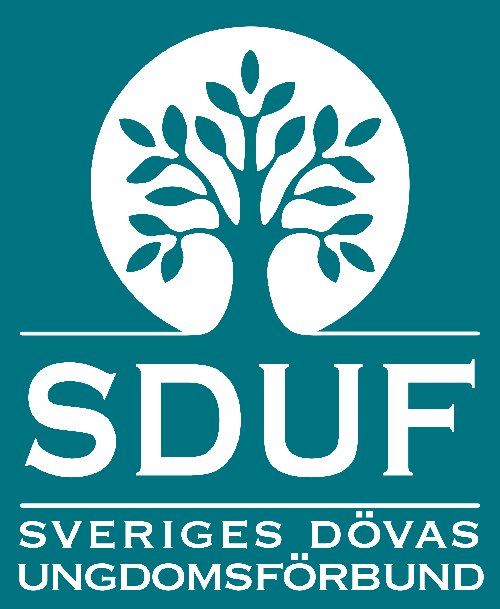 Ansökan om medlemskap och bekräftelse på din betalning för ditt medlemskapDenna är en bekräftelse på att pengar har betalts av dig och har mottagits av SDUF för ditt medlemskap. Samma papper finns i 2 exemplar, du behåller en och SDUF behåller en. Ditt namn:_____________________________________________________Ditt personnummer:____________________________________________(inkl de 4 sista siffrorna)Ditt kön:_______________________________________________________Din hemadress: _______________________________________________(så att du kan få hem t ex Dövas Tidning)Vill vara medlem hos:__________________________________________(Ungdomsklubb och automatiskt också dövförening)Vilket medlemsår:______________________________________________Summa som har betalts:________________________________________
(kontanter, Swish, eller annat sätt)Mottagare för SDUF, namn:_____________________________________Mottagaren har ansvar att direkt överlämna summan till medlemsavdelningen så de kan skriva upp medlemskapet)___________________________	_________________________________Din underskrift			Mottagarens underskriftDatum: 				Datum: 